INTERVIEW PROGRAMME FOR THE MONTH OF OCTOBER& NOVEMBER, 2022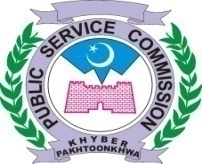 PANEL – IPANEL – IIPANEL – IIIPANEL – IVPANEL – VDIRECTOR RECRUITMENTOCTOBER, 2022OCTOBER, 2022OCTOBER, 2022OCTOBER, 2022OCTOBER, 2022Post(s)Advt. No.CandidatesDealing SuperintendentMTWTHF242526--(02) Senior Registrar Medicine (BPS-18) in Timergara Medical College (Dir Lower).04/2022,Sr. 36Total=3915 dailyTanveer Musharaf---27-(01) Senior Registrar Radiology (BPS-18) in Timergara Medical College (Dir Lower).04/2022,Sr. 3612 in allTanveer Musharaf----28(01) Senior Registrar Ophthalmology (BPS-18) in Timergara Medical College (Dir Lower).04/2022,Sr. 3610 in allTanveer Musharaf31----(01) Senior Registrar Gastroenterology (BPS-18) in Timergara Medical College (Dir Lower).04/2022,Sr. 3613 in allTanveer MusharafNOVEMBER, 2022NOVEMBER, 2022NOVEMBER, 2022NOVEMBER, 2022NOVEMBER, 2022Post(s)Advt. No.CandidatesDealing Superintendent-1---(01) Senior Registrar Pulmonology (BPS-18) in Timergara Medical College (Dir Lower).04/2022,Sr. 3609 in allTanveer Musharaf--2--(01) Senior Registrar ENT (BPS-18) in Timergara Medical College (Dir Lower).04/2022,Sr. 3614 in allTanveer Musharaf---34(01) Senior Registrar Cardiology (BPS-18) in Timergara Medical College (Dir Lower).04/2022,Sr. 36Total=2214 daily08 on FridayTanveer Musharaf78910-(02) Senior Registrar Surgery (BPS-18) in Timergara Medical College (Dir Lower).04/2022,Sr. 36Total=5915 dailyTanveer Musharaf----11(04) District Specialist Nephrology (BPS-18) Leftover in Health Department.04/2022,Sr. 3109 in allTanveer Musharaf----11(01) Senior Registrar Nephrology (BPS-18) in Timergara Medical College (Dir Lower).04/2022,Sr. 3604 in allTanveer Musharaf14----(01) Research Officer (Cocoon & Silk Technology) in the Office of Pakistan Forest Institute.10/2019,Sr. 2406 in allMr. Javed14----(01) Research Officer (Watershed Sociology) (BPS-17) in the Office of Pakistan Forest Institute.10/2019,Sr. 2507 in allMr. Javed-15---(01) Pulp & Paper Officer (Chemistry) (BPS-17) in the office of Pakistan Forest Institute, KP.10/2019,Sr. 3005 in allMr. Javed-15---(01) Assistant Economic Botanist (BPS-17) in the Office of Pakistan Forest Institute.10/2019,Sr. 3405 in allMr. Javed-15---(01) Assistant Silviculturist (Range) (BPS-17) in the Office of Pakistan Forest Institute.10/2019,Sr. 3705 in allMr. Javed--16--(01) Pulp & Paper Officer (Technology) (BPS-17) in the office of Pakistan Forest Institute, KP.10/2019,Sr. 2906 in allMr. Javed--16--(01) Wildlife Biologist (BPS-17) in the Office of Pakistan Forest Institute, KP.10/2019,Sr. 3905 in allMr. Javed---17-(01) Assistant Wood Seasoning Officer in the Office of Pakistan Forest Institute, KP.10/2019,Sr. 4007 in allMr. Javed---17-(01) Assistant Composing Wood Officer (BPS-17) in the Office of Pakistan Forest Institute, KP.10/2019,Sr. 4105 in allMr. Javed----18(01) Plant Psychologist (BPS-17) in the Office of Pakistan Forest Institute, KP.10/2019,Sr. 4205 in allMr. Javed21----(01)Assistant Silvicultrist (Mensuration) in the Office of Pakistan Forest Institute.10/2019,Sr. 3606 in allMr. Javed21----(01) Research Assistant (BPS-16) in the Office of Pakistan Forest Institute, KP.10/2019,Sr. 4406 in allMr. Javed-22---(01) Librarian (BPS-17) in Archives & Libraries Department.01/2021,Sr. 3005 in allMr. Muhammad Shoaib-22---(01) Inspector (W&M) (BPS-16) in Labour Department.01/2021,Sr. 4805 in allMr. Javed-22---(01) Librarian (BPS-17) in Saidu College of Dentistry, Saidu Sharif Swat.03/2021,Sr. 2505 in allMr. Tanveer Musharaf--232425(10) Male Librarian (BPS-17) in Higher Education Department.04/2021,Sr. 27Total=5415 daily09 on FridayMr. Muhammad Shoaib28----(10) Male Librarian (BPS-17) in Higher Education Department.04/2021,Sr. 27Total=5415 daily09 on FridayMr. Muhammad Shoaib-29---(01) Lecturer English (BPS-17) in Health Department.09/2021,Sr. 4208 in allMr. Tanveer Musharaf--30--(01) Computer Programmer (BPS-17) in Health Department.09/2021,Sr. 4310 in allMr. Tanveer Musharaf--30--(01) Network Administrator (BPS-17) in Health Department.09/2021,Sr. 3805 in allMr. Tanveer MusharafOCTOBER, 2022OCTOBER, 2022OCTOBER, 2022OCTOBER, 2022OCTOBER, 2022Post(s)Advt. No.CandidatesDealing SuperintendentMTWTHF2425262728(B.F)(96) Male Lecturer Urdu (BPS-17) in Higher Education Department.Continue………06/2021Sr. 01Total=39815 daily(398-90)Balance=308Mr. Hazrat Khan31----(B.F)(96) Male Lecturer Urdu (BPS-17) in Higher Education Department.Continue………06/2021Sr. 01Total=39815 daily(398-90)Balance=308Mr. Hazrat KhanNOVEMBER, 2022NOVEMBER, 2022NOVEMBER, 2022NOVEMBER, 2022NOVEMBER, 2022Post(s)Advt. No.CandidatesDealing Superintendent-1234(Continue from above)(96) Male Lecturer Urdu (BPS-17) in Higher Education Department.06/2021Sr. 01Total=30815 daily(06 candidates on 01.11.2022)Mr. Hazrat Khan7891011(Continue from above)(96) Male Lecturer Urdu (BPS-17) in Higher Education Department.06/2021Sr. 01Total=30815 daily(06 candidates on 01.11.2022)Mr. Hazrat Khan1415161718(Continue from above)(96) Male Lecturer Urdu (BPS-17) in Higher Education Department.06/2021Sr. 01Total=30815 daily(06 candidates on 01.11.2022)Mr. Hazrat Khan2122232425(Continue from above)(96) Male Lecturer Urdu (BPS-17) in Higher Education Department.06/2021Sr. 01Total=30815 daily(06 candidates on 01.11.2022)Mr. Hazrat Khan282930--(Continue from above)(96) Male Lecturer Urdu (BPS-17) in Higher Education Department.06/2021Sr. 01Total=30815 daily(06 candidates on 01.11.2022)Mr. Hazrat KhanOCTOBER, 2022OCTOBER, 2022OCTOBER, 2022OCTOBER, 2022OCTOBER, 2022Post(s)Advt. No.CandidatesDealing SuperintendentMTWTHF2425262728(B.F)(98) Male Lecturer Chemistry (BPS-17) in Higher Education Department.06/2021,Sr. 01Total=8014 daily09 FridayMr. Iftikhar Bangash31----(B.F)(98) Male Lecturer Chemistry (BPS-17) in Higher Education Department.06/2021,Sr. 01Total=8014 daily09 FridayMr. Iftikhar BangashNOVEMBER, 2022NOVEMBER, 2022NOVEMBER, 2022NOVEMBER, 2022NOVEMBER, 2022Post(s)Advt. No.CandidatesDealing Superintendent-1234(B.F)(103) Female Lecturer English (BPS-17) in Higher Education Department.Continue………06/2021Sr. 02Total=43515 daily(435-315)(06 candidates on 01.11.2022)Balance=120Mr. Alam Zeb7891011(B.F)(103) Female Lecturer English (BPS-17) in Higher Education Department.Continue………06/2021Sr. 02Total=43515 daily(435-315)(06 candidates on 01.11.2022)Balance=120Mr. Alam Zeb1415161718(B.F)(103) Female Lecturer English (BPS-17) in Higher Education Department.Continue………06/2021Sr. 02Total=43515 daily(435-315)(06 candidates on 01.11.2022)Balance=120Mr. Alam Zeb2122232425(B.F)(103) Female Lecturer English (BPS-17) in Higher Education Department.Continue………06/2021Sr. 02Total=43515 daily(435-315)(06 candidates on 01.11.2022)Balance=120Mr. Alam Zeb282930--(B.F)(103) Female Lecturer English (BPS-17) in Higher Education Department.Continue………06/2021Sr. 02Total=43515 daily(435-315)(06 candidates on 01.11.2022)Balance=120Mr. Alam ZebOCTOBER, 2022OCTOBER, 2022OCTOBER, 2022OCTOBER, 2022OCTOBER, 2022Post(s)Advt. No.CandidatesDealing SuperintendentMTWTHF2425262728(77) Female Lecturer Political Science (BPS-17) in Higher Education Department.Continue………06/2021Sr. 02Total=22515 daily(225-90)Balance=135Mr. Alam Zeb31----(77) Female Lecturer Political Science (BPS-17) in Higher Education Department.Continue………06/2021Sr. 02Total=22515 daily(225-90)Balance=135Mr. Alam ZebNOVEMBER, 2022NOVEMBER, 2022NOVEMBER, 2022NOVEMBER, 2022NOVEMBER, 2022Post(s)Advt. No.CandidatesDealing Superintendent-1234(B.F)(77) Female Lecturer Political Science (BPS-17) in Higher Education Department.06/2021Sr. 02Total=13515 daily (06 candidates on 01.11.2022)Mr. Alam Zeb7891011(B.F)(77) Female Lecturer Political Science (BPS-17) in Higher Education Department.06/2021Sr. 02Total=13515 daily (06 candidates on 01.11.2022)Mr. Alam Zeb14----(B.F)(77) Female Lecturer Political Science (BPS-17) in Higher Education Department.06/2021Sr. 02Total=13515 daily (06 candidates on 01.11.2022)Mr. Alam Zeb-151617-(09) Male Librarian (BPS-17) in Commerce Colleges.04/2021Sr. 28Total=4615 dailyMr. Muhammad Shoaib----18(08) Female Librarian (BPS-17) in Higher Education Department.03/2021,Sr. 56Total=4915 dailyMr. Muhammad Shoaib212223--(08) Female Librarian (BPS-17) in Higher Education Department.03/2021,Sr. 56Total=4915 dailyMr. Muhammad Shoaib---24-(01) Database Manager (BPS-18) in Board of Revenue.10/2019,Sr. 0408 in allMr. Iftikhar Bangash---24-(01) Network Manager (BPS-18) in Board of Revenue.10/2019,Sr. 0505 in allMr. Iftikhar Bangash----25(02) Male Assistant Professor Health & Physical Education (BPS-18) in Higher Education Department.03/2021,Sr. 5511 in allMr. Muhammad Shoaib28----(03) Male Assistant Professor Chemistry (BPS-18) in Higher Education department.03/2021,Sr. 5517 in allMr. Muhammad Shoaib-29---(02)Male Assistant Professor Computer Science (BPS-18) in Higher Education Department03/2021,Sr. 5517 in allMr. Muhammad Shoaib--30--(03)Male Assistant Professor Islamiyat (BPS-18) in Higher Education Department.03/2021,Sr. 5518 in allMr. Muhammad ShoaibOCTOBER, 2022OCTOBER, 2022OCTOBER, 2022OCTOBER, 2022OCTOBER, 2022Post(s)Advt. No.CandidatesDealing SuperintendentMTWTHF2425262728(B.F)(105) Female Lecturer Chemistry (BPS-17) in Higher Education Department.Continue………06/2021Sr. 02Total=30615 daily(306-90)Balance=216Mr. Iftikhar Bangash31----(B.F)(105) Female Lecturer Chemistry (BPS-17) in Higher Education Department.Continue………06/2021Sr. 02Total=30615 daily(306-90)Balance=216Mr. Iftikhar BangashNOVEMBER, 2022NOVEMBER, 2022NOVEMBER, 2022NOVEMBER, 2022NOVEMBER, 2022Post(s)Advt. No.CandidatesDealing Superintendent-1234(B.F)(105) Female Lecturer Chemistry (BPS-17) in Higher Education Department.06/2021Sr. 02Total=21615 daily(06 candidates on 01.11.2022)Mr. Iftikhar Bangash7891011(B.F)(105) Female Lecturer Chemistry (BPS-17) in Higher Education Department.06/2021Sr. 02Total=21615 daily(06 candidates on 01.11.2022)Mr. Iftikhar Bangash1415161718(B.F)(105) Female Lecturer Chemistry (BPS-17) in Higher Education Department.06/2021Sr. 02Total=21615 daily(06 candidates on 01.11.2022)Mr. Iftikhar Bangash21----(B.F)(105) Female Lecturer Chemistry (BPS-17) in Higher Education Department.06/2021Sr. 02Total=21615 daily(06 candidates on 01.11.2022)Mr. Iftikhar Bangash-22---(01)Lecturer in Islamiyat (BPS-17) in Health Department.09/2021Sr. 4105 in allMr. Tanveer Musharaf-22---(01) Computer Programmer (BPS-17) in Saidu Teaching Hospital Swat.10/2021,Sr. 1508 in allMr. Tanveer Musharaf--23--(01) Assistant Director IT (BPS-17) in Saidu Teaching Hospital Swat.10/2021,Sr. 1806 in allMr. Tanveer Musharaf--23--(01) Database Administrator (BPS-17) in Population Welfare Department.10/2021,Sr. 3005 in allMr. Iftikhar Bangash---2425(06) Range Officer Wildlife (BPS-16) in Forestry, Environment & Wildlife Department.11/2021,Sr. 02Total=4312 dailyMr. Javed2829---(06) Range Officer Wildlife (BPS-16) in Forestry, Environment & Wildlife Department.11/2021,Sr. 02Total=4312 dailyMr. Javed--30--(01) Librarian (BPS-17) in Saidu Medical College, Swat11/2021Sr. 0805 in allMr. Tanveer Musharaf--30--(02) Senior Drill Instructor (BPS16) in Inspectorate of Prisons.11/2021Sr. 1401 in allMr. Hazrat Khan--30--(01) Female Subject Specialist In Home Economics (Disable Quota) (BPS-17) in E&SE Department. Leftover01/2022Sr. 1401 in allMr. Alam Zeb--30--(01) Female Subject Specialist In Physics (Disable Quota) (BPS-17) in E&SE Department. Leftover01/2022Sr. 1501 in allMr. Alam Zeb--30--(01) Male Subject Specialist In Physics (Minority Quota) (BPS-17) in E&SE Department. Leftover01/2022Sr. 1601 in allMr. Alam Zeb--30--(01) Male Subject Specialist In English (Minority Quota) (BPS-17) in E&SE Department. Leftover01/2022Sr. 1701 in allMr. Alam Zeb